                                                                                                                                                                                        Утверждаю: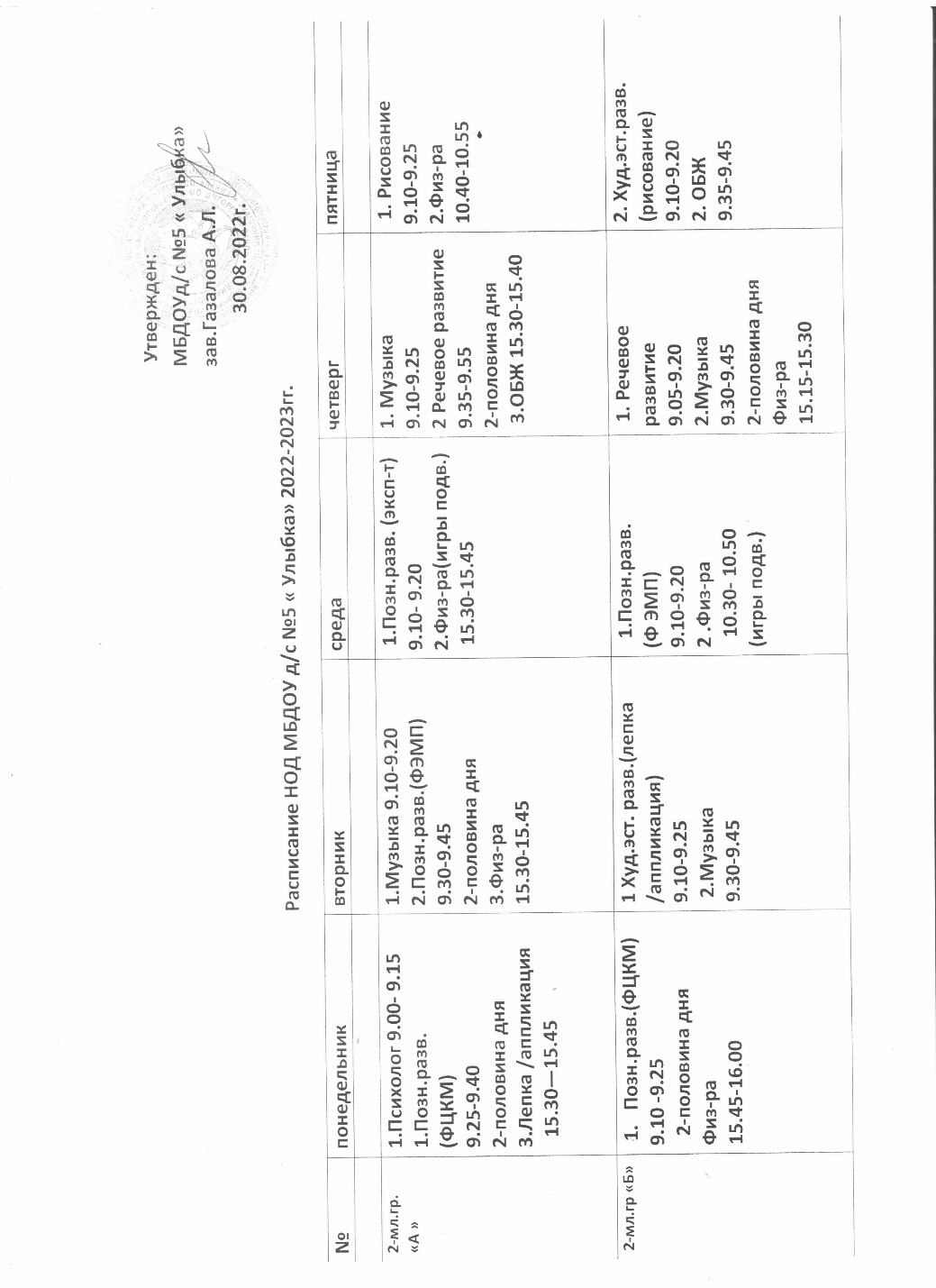                                                                                                                                                                                       Завед.Газалова   А.Л.    
                                                                      РАСПИСАНИЕ  НОД  МБДОУ Д/С №5 « УЛЫБКА»                    30.09.2022г.
понедельниквторниксредачетвергпятницаМл.гр №11)9.30-9.40Расширением ориентировки  в  окруж .и разв.речи2)15.30-15.40  Игры –занятия со
  состроит.матер.1)9.30-9.40 Игры –занятия с дидактическим матер.2)15.45-15.55    Музыка1)9.30-9-40  Физическая 
культура(1 подгр.)
2)9.40-9.50  Физическая 
культура(2 подг.)
 3) 15.30-15.40Расширением ориентировки  в  окруж .и разв.речи1)9.30-9.40 Игры –занятия с дидактическим матер.2)15.45-15.55  Музыка1)9.30-9-40  Физическая 
культура(1 подгр.)
2)9.40-9.50  Физическая 
культура(2 подг.)
 3) 15.30-15.40Расширением ориентировки  в  окруж .и разв.речиМл.гр.№21)Коммун-аяисслед. деят.(реб.и окруж.мир)  9.30-9-402)Физ-ра15.30-15.40
1)Речевая деятельность (Развитие речи и ;худ.литер.)9.30-9.40
2)ИЗО(лепка/констр.)9.50-10.00
3)Музыкальное15.30-15.401)Позн.исслед.деят-сть(ФЭМП)9.30-9.40
2)Физическая культура15.30-15.401)ИЗО(рисование)9.30-9.40
2)Музыкальное
15.30-15.401)Речевая деят.(разв.речи)9.30-9.40
2)Физическая культура15.30-15.40Мл.гр.№31)Коммун-аяисслед. деят.(реб.и окруж.мир)
 9.30-9.402)Физ-ра
15.30-15.401)Речевая деятельность (Развитие речи и ;худ.литер.) 
9.30-9.40
2)ИЗО(лепка/констр.)9.50-10.003)Музыкальное
15.30-15.401)Позн.исслед.деят-сть(ФЭМП)
 9.30-9.40
2)Физическая культура15.30-15.401)ИЗО(рисование)9.30-9.40
2)Музыкальное15.30-15.401)Речевая деят.(разв.речи)9.30-9.40
2)Физическая культура15.30-15.40